            福南斯登宣道堂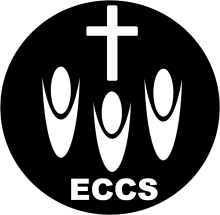     Evangelical Community Church FrankstonSpringvale宣道堂: 46 Balmoral Ave, Springvale VIC 3171 （10:00am）www.eccs.org.auFrankston宣道堂：16-18 High St, Frankston VIC 3199 （2:00pm） www.eccfrankston.org.au联系人：吴庆胜传道（Terence Ng）0421006439  电邮 : terencehsng@yahoo.com.au英文堂：10 Parsons Ave., Springvale VIC 3171 (10:00am)  爱加倍培训中心: 10 Parsons Ave, Springvale VIC 3171报告事项 欢迎今天新来的朋友与我们一起在神的家中敬拜,愿上      帝祝福您,请将新人登记表填妥交给迎新的同工。2 .   在每主日下午1：15开始有主日祷告会，我们一起为教会的复兴祷告。当我们进入聚会的殿中，请大家手机放到静音，怀着敬畏的心安静在自己的座位上，用心来敬拜主！  今天还是有初信栽培课程，欢迎所有有追求和负担的弟兄姐妹参加。 10月28日星期六晚上7：30在老人会有小组查经，我们继续查约翰福音18章，请弟兄姐妹准时参加。11月5日上午10点在Springvale有联合聚会，下午Frankston将没有聚会，我们将举行下半年的洗礼，欢迎弟兄姐妹和慕道友观礼！今年的会员大会将于10月29日上午11：30在Springvale教会举行，请不能前往的弟兄姐妹在迎新台的委托书上签名。Frankston下午的聚会不变。感恩及代祷继续为澳洲同性婚姻的投票祷告，求主怜悯澳洲，使更多的人认识神的真理，再次回转向神！为慕道友祷告，求主开他们心里的眼睛，让他们也能够认识独一的神，接受耶稣基督为救主！教会最近有很多弟兄姐妹回国，我们为他们出入平安祷告，求主保守看顾他们的脚步，也求神帮助他们在任何的时候都能为主做美好的见证！主日事奉轮值表0奉献统计上周崇拜人数及奉献欢迎参加本堂小组聚会和祷告会2017年10月22日    主日崇拜程序2017年10月22日    主日崇拜程序下午2点序乐汤沁云姐妹宣召主在圣殿中李慧娟姐妹圣诗3 求大君王来临倪宏渊 王玲启应经文诗篇56篇赞美诗歌奔跑不放弃 靠近十架主，我愿像你读经何西阿书2：14-23郑婷婷姐妹证道永约之爱刘晓燕姐妹回应诗歌盟约每月的第一个主日有圣餐奉献献上感恩报告吴庆胜传道欢迎吴庆胜传道结束圣诗三一颂祝福吴庆胜传道三叠阿门我们的异象：靠着神，我们可以影响这个世界！广传福音 全人敬拜 彼此相爱 认识真理 服事他人灵修小品“应当一无挂虑。”（腓4：6） 许多基督徒不断地过着焦急挂虑的生活，有的竟烦恼得可怜。怎样能在日常忙乱的生活中得到完全的安息是一个值得知道的秘诀。让我们先看：挂虑究竟有什么用处？挂虑从来没有使谁强壮过；从来没有使谁遵行神旨过；也从来没有使谁逃出困难过。挂虑只会损害有用的生命，美丽的生命。焦急，挂虑，担忧，都是我们的的主所绝对禁止的，我们的主说：“不要…忧虑，吃什么，喝什么…穿什么。”（太6：25）。主的意思并不是说我们用不着预先思想，我们的生活可以毫无计划，毫无规律；他乃是说：我们用不着为这些事挂虑。你以为你这样挂虑，别人不会知道么？我告诉你：从你脸上的愁纹，从你说话的声调，从你生活中最微小的动作，你缺乏喜乐的精神看来，别人早已知道了。我们应当把我们的挂虑卸给神！因为他说：“凡劳苦担重担的人可以到我这里来，我就使你们得安息。”（太11：28）。烦恼，挂虑，猜疑，不信，都是基督徒最大的弱点。我们究竟能不能从它们得到什么呢？它们不是常使我们失去活动的机会么？它们不是常使我们失却智慧的果断么？许多时候我们原可以依靠信心飘浮的，却因为自己挣扎的缘故反沉下去了。     选自《荒漠甘泉》			“后来我必劝导她，领她到旷野，对她说安慰的话。她从那里出来，我必赐她葡萄园，又赐她亚割谷作为指望的门。她必在那里应声（注：或作“歌唱”），与幼年的日子一样，与从埃及地上来的时候相同。”耶和华说：“那日你必称呼我伊施（注：就是“我夫”的意思），不再称呼我巴力（注：就是“我主”的意思）。因为我必从我民的口中除掉诸巴力的名号，这名号不再提起。当那日，我必为我的民与田野的走兽和空中的飞鸟，并地上的昆虫立约。又必在国中折断弓刀，止息争战，使他们安然躺卧。我必聘你永远归我为妻，以仁义、公平、慈爱、怜悯聘你归我，也以诚实聘你归我，你就必认识我耶和华。”耶和华说：“那日我必应允，我必应允天，天必应允地；地必应允五谷、新酒和油，这些必应允耶斯列民（注：“耶斯列”就是“　神栽种的”意思）。我必将他种在这地。素不蒙怜悯的，我必怜悯；本非我民的，我必对他说：‘你是我的民。’他必说：‘你是我的　神。’”何西阿书2：14-23本主日下主日证道证道刘晓燕姐妹吴庆胜传道主领李慧娟汤卫东司琴汤沁云汤沁雨唱诗倪宏渊 王玲张尚文 李慧娟读经钟婷婷王玲迎新许振华孙惠奋影音郑奋煌倪宏渊儿童主日学刘忞颖 孙惠奋林婉茵 吴碧珊司厨陶瑞娟 许振华金伟明 阮锦屏组司事许振华 陈文爱郑敏燕 钟婷婷周报李慧娟刘忞颖奉献预算YTD实际奉献YTD周预算上周实际奉献Surplus$60800$54995$3800$3849$49成人儿童常费购堂基金SpeakerTotalECCS中文堂97 37$1528.50$410$100$1838.50ECCS英文堂275$490.10$$490.10ECCFECCF4110$670.45$$670.45小组时间地点联系人仁爱小组隔周六晚7:30  Frankston金伟明97505850信心小组隔周六晚7:30 Carrum Downs孙惠奋0434199578Frankston常青团契每月一次王利民97505850Frankston 祷告会每主日1:15 - 1:45pm邹景姃0438616613Frankston特别祷告会每二周一次周五7:30 - 9:30pm老人会许振华0481090987